Как уход из садика домой может рассказать о чувствах ребенкаПервая ситуация: "Меня моя дочь удивляет: утром она устраивает сцены, что не хочет идти в садик, а вечером, когда я прихожу ее забирать домой, она меня просто не замечает. Продолжает играть, болтает со своими девочками! Я ее зову, жду, разговариваю с воспитателем - в общем, минут сорок проходит, пока мы выйдем на улицу. А утром опять: "Не хочу!"

Вторая ситуация: "Мне кажется, что моего сына в садике обижают. Нет, он об этом не говорит. Даже идет утром в садик с удовольствием, игрушки какие-то собирает, меня торопит, чтобы не опоздать, а то "Лена Николаевна ругается" - в общем, все как бы хорошо. Но ведь когда я прихожу за ним вечером, он сразу за меня хватается, тянет уходить, не дает ни с кем поговорить, иногда даже плачет, если я хочу задержаться, о чем-то спросить воспитателя. Я его спрашиваю: "Тебя кто-то обидел?" - он говорит "нет", у воспитательницы спрашиваю, что случилось, она говорит, что все было нормально... Но ведь ЧТО-ТО происходит?!"

Встреча ребенка с мамой после разлуки о многом может рассказать. Действительно, и родители, и воспитатели, и психологи давно заметили, что дети делятся условно на три группы. Встреча одних с мамой очень похожа на первую ситуацию, встреча других - на вторую. А вот третьи, увидев, что за ними пришла мама, подбегают к ней, здороваются, потом бегут попрощаться со всеми или положить на место игрушки, возвращаются к маме, одеваются и т. д.

Конечно, третья ситуация гораздо удобнее и приятнее для родителей. Такое развитие событий говорит о том, что ребенок уже вполне адаптировался к садику, новым друзьям и порядкам. Еще это показывает, что ребенок уверен в том, что мама тоже неплохо проводит свой день и за нее не нужно волноваться.

А еще это говорит о том, что режим дня в семье устоялся, что малыш достаточно хорошо ориентируется во времени, примерно знает, когда нужно заканчивать игру и идти домой, когда мама закончит работу, в каком настроении придет и какие дела предстоят ей и ему потом.

Как правило, все дети приходят к такому пониманию расставания с родителями на целый день. Но не сразу.

Психологи середины XX века много наблюдали за тем, как маленькие дети отпускают своих родителей и как встречаются с ними снова. Задавали вопросы родителям о разных аспектах их отношений с детьми. Эти исследования дают нам сейчас возможность понять, что же происходит с малышом, не желающим покидать садик или жалующимся маме на несуществующие обиды.

Дело в том, что готовность малыша к расставанию с мамой заключается не только в его понимании, что вокруг будут добрые люди и интересные игрушки. Главное в этой готовности - это сохранение представления о маме в своей душе, ведь именно на ее мнение маленький ребенок ориентируется в разных ситуациях.

Вы замечали, как годовалый ребенок перед тем, как что-то взять, бросает быстрый взгляд на маму, как бы спрашивая: "Можно? Все в порядке?" Трехлетний ребенок уже не всегда смотрит на маму, но он всегда старается "свериться" в своих мыслях: "А мама не заругает? А маме это понравится?"

Такая "сверка" легче дается ребенку, мама которого достаточно предсказуемый и постоянный человек, и ребенок хорошо знает, за  что она ругает, за что хвалит, когда какое настроение у нее может быть. Если же ребенок не очень хорошо понимает маму, ему нужно ее присутствие, чтобы "изучить" ее и понять, в каком она настроении, как у нее дела, и вообще "все ли в порядке в мире".

Если мама - очень импульсивная натура и у нее часто меняется настроение или она слишком часто и непредсказуемо для ребенка уходит и приходит с разными, непонятными ему впечатлениями и эмоциями, ребенок может встречать ее так, как описано в первой ситуации.

Ребенок не "не замечает" маму, он хорошо знает, что она пришла. Но он не знает, какое у нее настроение, как прошел ее день, рада она ему или чем-то озабочена и не думает о нем...

Вот чем занимается малыш, когда "не хочет" уходить из садика! Он знакомится с мамой! Ему просто нужно время, чтобы с ней встретиться, почувствовать ее, вернуться к ней и пойти с мамой, понятной и родной.

Если мама много работает, устает, волнуется из-за работы или других "взрослых" дел и ее озабоченность и переживания часто видит малыш, он может встречать ее так, как описывается во второй ситуации. Его никто не обидел в садике! Просто он очень переживает, не обидел ли кто-то маму, пока ЕГО не было рядом с ней! Именно поэтому, увидев маму, он крепко-крепко держит ее, как бы говоря: "Никому тебя не отдам!"

В такой ситуации ребенок действительно может спокойно утром собираться в садик (ведь он хочет помочь маме!), но к вечеру его волнение за нее становится слишком сильным, и маленький защитник (или защитница) просто не справляется со своими эмоциями.

Замечание: разные ситуации случаются между взрослыми и детьми в садике. И не все в них так однозначно, как иногда кажется. Главное, что должны знать взрослые, это то, что своим поведением РЕБЕНОК ВСЕГДА ЧТО-ТО ГОВОРИТ. Он не все может сказать словами, но, присмотревшись к тому, как он себя ведет, можно многое понять о его мыслях, чувствах и переживаниях.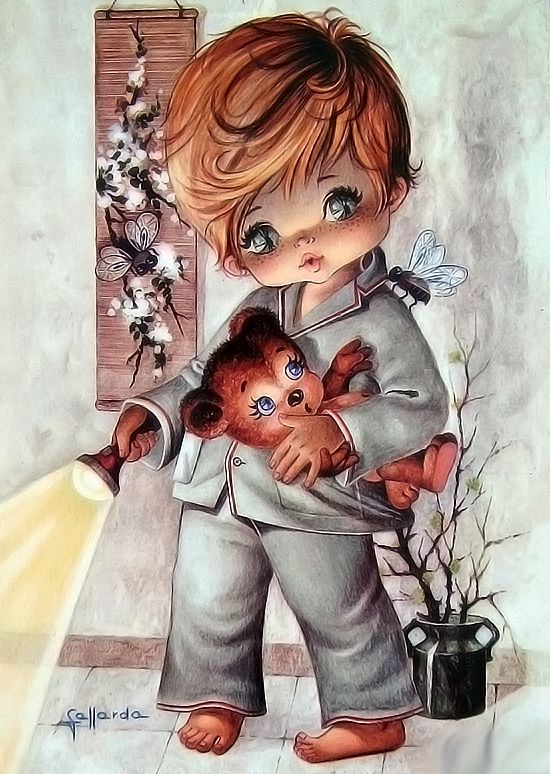                                                                                Материал подготовленПедагогом-психологом Константиновой Е.Л.(подразделение Балхашская) 